PROPOSITION DE PARCOURS INDIVIDUALISE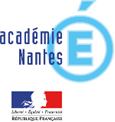 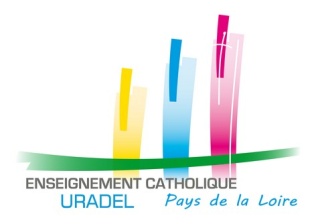 Année scolaire 2021-2022Pour les élèves scolarisés dans l’Enseignement Catholique, document à adresser au service MIJEC de la direction diocésaineEtablissement ………………………….Bénéficiaire : Nom : …………………………………………	 Prénom : ...................................................................Né le : ………………………………………...	 Moins de 16 ans    plus de 16 ansAdresse : ....................................................................................................................................................……………………………………………………………………………………………………………………...Tel : …………………………………………… Classe : .......................................................	Professeur Principal ………………………………….Date de début : .........................................	Date de fin : …………………………………………Contexte et constats Parcours scolaire – situation observée – Diagnostic des difficultésActions déjà mises en placeProposition de Parcours Individualisé et objectifsModalités de mise en œuvre Actions prévues Suivi et évaluationMoyens complémentaires demandés 	 oui	  nonPartenariat (s) : Service MIJEC – DDEC  – Entreprises – Associations – Lycées…Engagement de suivi : Documents joints pour validation du parcours :Eventuellement, bulletins scolaires à la demande du service MIJECPPRE en cours (si élève de moins de 16 ans).Emploi du temps de la classe et emploi du temps de l’élève durant la mise en œuvre du parcours,Bilan du suivi de l’élève par le professeur principal et  par le référent Mijec de l’établissementA transmettre au service MIJEC à : bbedier@ec44.frLe …………………………………                                                                Référent MIJEC diocésain  - DDEC 44- Béatrice BEDIERNature del’intervention(discipline - suiviNom - PrénomstatutNombres d’heures prévuesNombres d’heures prévuesNature del’intervention(discipline - suiviNom - PrénomstatutSur tempsde serviceEn HSE123Découverte formations(LP, SEGPA, CFA…)Découverte du monde professionnel(Entreprise, association…)Le, ……………………………Personne de l’établissement assurant le suivi Si demande de l’établissement : Nom de l’accompagnateur Mijec Le, ………………………..ÉlèveLe, ………………………..Responsable légal de l’élèveLe, …………………..Chef d’établissementAvis pédagogique Favorable                    DéfavorableObservations :Accord de prise en chargeMoyens accordés : ….. HSE